Entry FormClub/Team Name: _______________________________________Team Captain: __________________________________________Team Captain Phone: _____________________________________Team Captain E-mail: _____________________________________Event (A,B,C): ___________________________________________(‘A’ event strongest)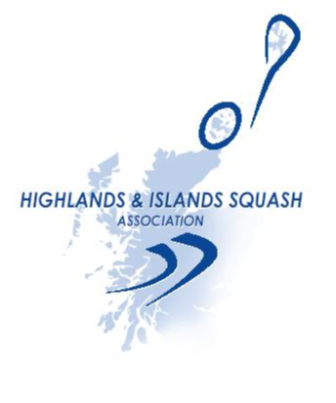 Dates:		Starting after ChristmasContact:		Allan McKayT: 07835 613 428E: allanmckay_31@btinternet.comClosing Date: 	Friday 30th OctoberEntry Fee:		£20 per team (cheques payable to HISA)Electronic Entries:	allanmckay_31@btinternet.com Postal Entries:	Allan McKay, c/o Inverness Tennis  & Squash Club, Bishops Road, Inverness, IV3 5SB